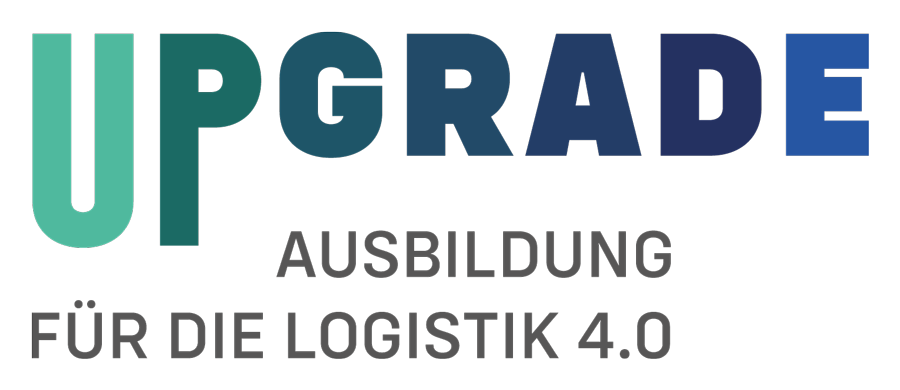 Checkliste BewerbungsprozessDiese Checkliste unterstützt Sie dabei, den Bewerbungsprozess für ausgeschriebene Ausbildungsplätze zu organisieren und den potentiellen Auszubildenden durch einen professionellen Prozess wertschätzend gegenüberzutreten. Die Checkliste ist in vier Bereiche unterteilt, für die jeweils innerbetriebliche Prozesse erarbeitet werden müssen: Wer verwaltet eingehende Bewerbungen? Wer sichtet und bewertet? Wer organisiert Bewerbungsgespräche und wie werden diese gestaltet? Wer übernimmt Zu- und Absagen nach Bewerbungsgesprächen? Die Checkliste bietet für diese Bereiche durch Fragen Anregungen und Orientierung. Die Liste kann eigenständig um eigene Inhalte erweitert werden.Checkliste für den BewerbungsprozessEingehende Bewerbungen werden … zentral gesammelt zeitnah beantwortet (mindestens Eingangsbestätigung) nach Eingangsdatum sortiert und bearbeitet	…Eingegangene Bewerbungen werden … nach einheitlichen Kriterien bewertet sortiert (positiv / negativ) je nach Bewertung beantwortet (Einladung / Absage) bei Absage archiviert oder gelöscht … Bewerbungsgespräche organisieren Gespräch frühzeitig terminieren Gespräch vorbereiten (Unterlagen durchsehen / bereitlegen) und in einer ruhigen Atmosphäre durchführen Getränke bereitstellen / anbieten Zum Abschluss über den weiteren Ablauf informieren … Bewerbungsgespräche durchführen Freundliche Begrüßung, angenehmen Atmosphäre schaffen Fähigkeiten und Interessen anhand von Beispielen abfragen Dem/r Bewerber/in Raum für Fragen geben … Abschluss des Bewerbungsprozess Jede/r Bewerber/in bekommt zeitnah eine Rückmeldung Zu- /Absagen erfolgen persönlich bzw. telefonisch Über Verzögerungen im Auswahlprozess wird zeitnah informiert …